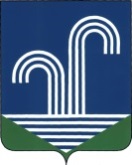 АДМИНИСТРАЦИИ БРАТКОВСКОЕ СЕЛЬСКОГО ПОСЕЛЕНИЯКОРЕНОВСКОГО РАЙОНАПОСТАНОВЛЕНИЕ12 декабря 2019 года									  № 115село БратковскоеО присвоении адреса объекту адресацииВ соответствии с Федеральным законом от 06 октября 2003 года  № 131-ФЗ «Об общих принципах организации местного самоуправления в Российской Федерации», Постановлением Правительства Российской Федерации от 19 ноября 2014 года № 1221 «Об утверждении Правил присвоения, изменения и аннулирования адресов» и в целях упорядочения объектов недвижимости в Братковском сельском поселении Кореновского района, администрация Братковского сельского поселения Кореновского района п о с т а н о в л я е т:1.Присвоить, земельному участку, с кадастровым номером 23:12:0201008:13, расположенному, по улице Школьной, село Братковское  административный адрес: Российская Федерация, Краснодарский край, Кореновский муниципальный район, сельское поселение Братковское,  Братковское село,  Школьная улица,  №1А2.Присвоить, земельному участку, с кадастровым номером 23:12:0201008:95, расположенному, по улице Школьной, село Братковское  административный адрес: Российская Федерация, Краснодарский край, Кореновский муниципальный район, сельское поселение Братковское,  Братковское село,  Школьная улица,  №23.Присвоить, земельному участку, с кадастровым номером 23:12:0201008:97, расположенному, по улице Школьной, село Братковское  административный адрес: Российская Федерация, Краснодарский край, Кореновский муниципальный район, сельское поселение Братковское,  Братковское село,  Школьная улица,  №34.Присвоить, земельному участку, с кадастровым номером 23:12:0201008:99, расположенному, по улице Школьной, село Братковское  административный адрес: Российская Федерация, Краснодарский край, Кореновский муниципальный район, сельское поселение Братковское,  Братковское село,  Школьная улица,  №45.Присвоить, земельному участку, с кадастровым номером 23:12:0201008:100, расположенному, по улице Школьной, село Братковское  административный адрес: Российская Федерация, Краснодарский край, Кореновский муниципальный район, сельское поселение Братковское,  Братковское село,  Школьная улица,  №56.Присвоить, земельному участку, с кадастровым номером 23:12:0201008:102, расположенному, по улице Школьной, село Братковское  административный адрес: Российская Федерация, Краснодарский край, Кореновский муниципальный район, сельское поселение Братковское,  Братковское село,  Школьная улица,  №67.Присвоить, земельному участку, с кадастровым номером 23:12:0201008:104, расположенному, по улице Школьной, село Братковское  административный адрес: Российская Федерация, Краснодарский край, Кореновский муниципальный район, сельское поселение Братковское,  Братковское село,  Школьная улица,  №78.Присвоить, земельному участку, с кадастровым номером 23:12:0201008:105, расположенному, по улице Школьной, село Братковское  административный адрес: Российская Федерация, Краснодарский край, Кореновский муниципальный район, сельское поселение Братковское,  Братковское село,  Школьная улица,  №89.Присвоить, земельному участку, с кадастровым номером 23:12:0201008:107, расположенному, по улице Школьной, село Братковское  административный адрес: Российская Федерация, Краснодарский край, Кореновский муниципальный район, сельское поселение Братковское,  Братковское село,  Школьная улица,  №910.Присвоить, земельному участку, с кадастровым номером 23:12:0201008:109, расположенному, по улице Школьной, село Братковское  административный адрес: Российская Федерация, Краснодарский край, Кореновский муниципальный район, сельское поселение Братковское,  Братковское село,  Школьная улица,  №1011.Присвоить, земельному участку, с кадастровым номером 23:12:0201008:111, расположенному, по улице Школьной, село Братковское  административный адрес: Российская Федерация, Краснодарский край, Кореновский муниципальный район, сельское поселение Братковское,  Братковское село,  Школьная улица,  №12А12.Присвоить, земельному участку, с кадастровым номером 23:12:0201008:112, расположенному, по улице Школьной, село Братковское  административный адрес: Российская Федерация, Краснодарский край, Кореновский муниципальный район, сельское поселение Братковское,  Братковское село,  Школьная улица,  №12Б13.Присвоить, земельному участку, с кадастровым номером 23:12:0201008:113, расположенному, по улице Школьной, село Братковское  административный адрес: Российская Федерация, Краснодарский край, Кореновский муниципальный район, сельское поселение Братковское,  Братковское село,  Школьная улица,  №1214.Присвоить, земельному участку, с кадастровым номером 23:12:0201008:395, расположенному, по улице Школьной, село Братковское  административный адрес: Российская Федерация, Краснодарский край, Кореновский муниципальный район, сельское поселение Братковское,  Братковское село,  Школьная улица,  №1Б15.Специалисту финансового отдела  администрации Братковского сельского поселения Кореновского района (Ткаченко) внести  изменения в Федеральную информационную адресную систему (ФИАС).16.Настоящее постановление вступает в силу после  его подписанияГлава Братковскогосельского поселения Кореновского района 								А.В. Демченко